Обработка изделий: Кромки фанеры закруглены и шлифованы, окрашены. Для окраски элементов из влагостойкой фанеры применяется водно-дисперсионное покрытие, устойчивое к атмосферному и химическому воздействию. На фанерных элементах нанесено стилизованное изображение износостойкими красками на UV-принтере. Финишное покрытие - водно-дисперсионный лак с добавлением биоцидной добавки НАНОСЕРЕБРО.Изделия из металла имеют плавные радиусы закругления и тщательную обработку швов. Для покрытия изделий из стали используется экологически чистое, обладающее хорошей устойчивостью к старению в атмосферных условиях, стабильностью цвета антикоррозийное, выдерживающее широкий диапазон температур, двойное порошковое окрашивание.В целях безопасности все отдельно выступающие детали и резьбовые соединения закрыты пластиковыми колпачками, края болтов закрыты пластиковыми заглушками.Закладные детали опорных стоек – двойное порошковое окрашивание.Соответствие стандартам: Все изделия ТМ СКИФ спроектированы и изготовлены согласно национальному стандарту РФ, а именно ГОСТ Р52169-2012, ГОСТ Р52168-2012.Оборудование изготовлено по чертежам и техническим условиям изготовителя и соответствует требованиям ТР ЕАЭС 042/2017.Паспорт на изделие: на русском языке, согласно ГОСТ Р 52301-2013, раздел 5.Гарантийный срок на изделия 12 месяцевНазначенный срок службы 10 лет.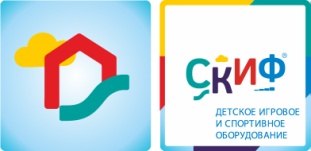 ДИК 2.17.07 МорскойДИК 2.17.07 МорскойДИК 2.17.07 МорскойКомплектацияКомплектацияКомплектацияКол-воЕдиница измеренияОбласть применения:Детские игровые комплексы предназначены для детей от 6 до 12 лет и выполняют следующие функции: Создают условия, обеспечивающие физическое развитие ребенка, развивающие координацию движений, преодоление страха высоты, ловкость и смелость, чувство коллективизма в массовых играх.Башня Три башни выполнены из четырёх клеёных брусьев, окрашенных в коричневый цвет,  не более 100х100 мм высота 2800 мм; пол из ламинированной фанеры, с антискользящим покрытием 1000х1000 мм, толщиной 18 мм; над тремя башнями имеются четырехскатные крыши из фанеры толщиной 9 мм, которые крепятся на декоративные арки из фанеры толщиной 18 мм, размер 1420х1220 мм, кромки фанеры тщательно шлифованы, фанера окрашена в синий и желтый цвет. У одной башни 1000х1000 отметка пола от планировочной отм площадки 1200 мм, и у двух башен отметка пола 2000 мм.Две башни восьмигранные выполнены из восьми клеёных брусьев, окрашенных в коричневый цвет,  не более 100х100мм высота 3500 мм; пол из ламинированной фанеры, с антискользящим покрытием, состоящий из части пола размером 820х2410 мм и двух частей размером 785х2410 мм толщиной 18 мм; башни по периметру украшена щитами-ограждениями из фанеры толщиной 18 мм различных размеров, кромки фанеры тщательно шлифованы, фанера окрашена с нанесением рисункаОтметка пола одной восьмигранной  башни от планировочной отм  площадки 1200 мм, второй -восьмигранная башня – 2000 мм .7шт.Горка 1200Скат горки шириной 540 мм, выполнен из нержавеющей стали t 1,5 мм - цельного листа, борта выполнены из влагостойкой фанеры толщиной 24 мм, кромки фанеры тщательно шлифованы, борта окрашены в красный цвет. Опорный каркас горки выполнен из профиля 40х25 и труб диаметром 32 мм (металл имеет плавные радиусы и тщательную обработку швов, покрыт порошковой краской в красный цвет). Размер горки в плане 540х 2260х1200(h).2шт.Ограждения дугообразного мостаОграждение моста - сварная конструкция  из стальных  труб диаметром 27 мм и профиля 15х15 мм, размер 600х1500 (металл имеет плавные радиусы и тщательную обработку швов, покрыт порошковой краской в красный цвет). Комплект- 2шт 1комплектДугообразный мостМост состоит из металлического сварного каркаса из трубы диаметром 32 мм и полосы 20х4, (металл имеет плавные радиусы и тщательную обработку швов, покрыт порошковой краской в синий цвет) и брусков из ламинированной антискользящей фанеры, размер 1000х100х24 мм. Общая длина моста 1500мм, ширина 1000мм.1шт.Лестница 1200Лестница состоит из бортов, выполненных из фанеры влагостойкой толщиной 24 мм, и четырех ступенек, выполненных из ламинированной антискользящей фанеры, толщиной 18 мм, ширина ступней 780 мм. Пространство между ступенями закрыто экранами из влагостойкой фанеры толщиной 18 мм, между ступенью и экраном имеется щель для слива дождевой воды. Ступени и экраны вставляются в пазы бортов лестницы. Борта стягиваются двумя перемычками из стального профиля 15х15 мм. Лестница поставляется в собранном виде.2шт.Лестница 2000Лестница состоит из бортов, выполненных из фанеры влагостойкой толщиной 24 мм, и шести ступенек, выполненных из ламинированной антискользящей фанеры, толщиной 18 мм, ширина ступней 780 мм. Пространство между ступенями закрыто экранами из влагостойкой фанеры толщиной 18 мм, между ступенью и экраном имеется щель для слива дождевой воды. Ступени и экраны вставляются в пазы бортов лестницы. Борта стягиваются двумя перемычками из стального профиля 15х15 мм. Лестница поставляется в собранном виде.КанатКанат крепится к стальной перемычке. Перемычка из трубы диаметром 32 мм. Канат полиамидный диаметром 26 мм.1шт.Подвесной мостСостоит из половиц, выполненных из ламинированной антискользящей фанеры, размер 1000х180х18мм, в количестве 5 шт. Половицы скреплёны между собой цепью и подвешенны на деталях подвеса, изготовленных из профиля 20х20 мм и пластины 100х40х3, к перилам из металла. Перила и деталь подвеса покрыты порошковой краской в синий цвет. Общая длина моста 1500 мм, ширина 1000 мм. Под половицами  имеется страховочный мост из ламинированной антискользящей фанеры крепящейся к стальному каркасу из трубы диаметром 32 мм.2шт.Решетка для лазанияРешетка выполнена из труб диаметром 32, 27 мм размером 2100х1800 мм, шаг перекладин  300 мм, окрашена порошковой краской в зеленый цвет1шт.РукоходВыполнена из металлических труб диаметром 32 Рукоход выполнен из труб диаметром 32, 27 мм, размером 800х2100 мм, шаг перекладин  300 мм, окрашен порошковой краской в синий цвет1шт.Горка винтоваяГорка из полимерных материалов, представляет собой столб (2500 мм) вокруг которого спиралью расположен скат, ширина ската вместе с бортом-900 мм. Размер горки - диаметр 1760, высота стартовой площадки 20001Шт.Горка труба прямаяГорка из полимерных материалов ,представляет собой  тоннель диаметром 750 мм, высота стартовой площадки 20001штГорка труба винтоваяГорка из полимерных материалов ,представляет собой  тоннель диаметром 750 мм, высота стартовой площадки 2000Мост лестницаМост состоит из металлического сварного каркаса из трубы диаметром 32 мм и полосы 40х4, (металл имеет плавные радиусы и тщательную обработку швов, покрыт порошковой краской) и ламинированной фанеры с антискользящим покрытием. Мост выполнен в виде трех ступеней, для перехода с отм + 1,200 на отм +2, 000 .Общая длина моста 2000мм, ширина 1000мм.2шт.Ограждение моста лестницыОграждение моста лестницы- сварная конструкция из стальных труб диаметром 32 и 22 мм размер 600х2000 (металл имеет плавные радиусы и тщательную обработку швов, покрыт порошковой краской. Комплект- 2шт4комплектВертикальный шест со спиральюВыполнен из металлической трубы диаметр 32 мм, имеет плавные радиусы и тщательную обработку швов, металл покрыт порошковой краской. Высота 2400мм, диаметр спирали 750 мм. Крепится к двум клееным брусьям, окрашенным в коричневый цвет,  100х100, высотой 2500 мм.1Сетка-паукСетка выполнена  из полиуретанового каната диаметром 16 мм, крепится к четырем брусьям, окрашенным в коричневый цвет,  2500х100х100 мм2Канатная лестницаЛестница выполнена  из полиуретанового каната диаметром 16 мм, крепится к стальной перемычке2ТарзанкаТарзанка выполнена  из полиуретанового каната диаметром 16 мм и стальной трубы диаметром 27 мм, крепится к стальной перемычке.2Шведская стенка Выполнена из стальных перемычек из трубы диаметром 27 мм4ПесочницаПод одной из восьмигранных башен расположена песочница. Борта и лавки выполнены из влагостойкой фанеры толщиной 18 мм, кромки фанеры тщательно шлифованы, окрашены в синий и красный цвет.1Габариты (ДхШхВ), мм14000х11373х422014000х11373х422014000х11373х4220Зона безопасности, мм 17000х1137317000х1137317000х11373